Перечень перспективных земельных участков под строительство многоквартирных домов с информацией об обеспеченности их необходимой инфраструктуройЗемельный участок:кадастровый номер: 29:09:080134:96категория земель: земли населенных пунктов,местоположение: Архангельская область, Ленский район, с. Яренск, ул. Маяковского, д. 13,вид разрешенного использования: для эксплуатации многоквартирного жилого дома,площадь 3460 кв.м.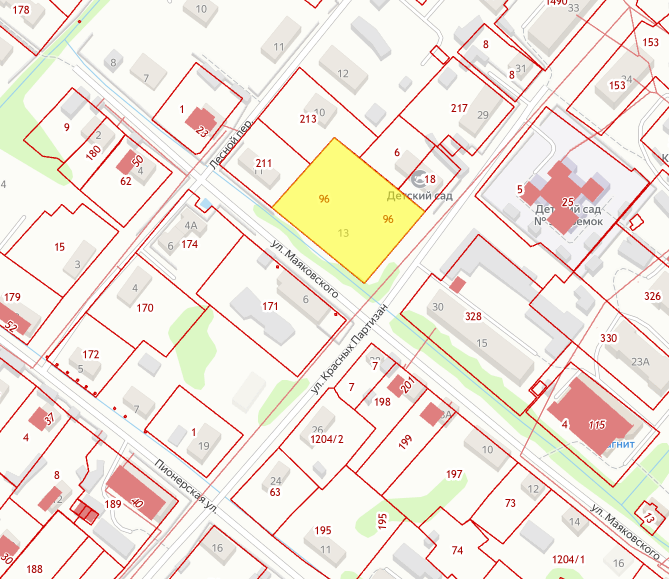 